Ormiston Bolingbroke AcademyPerson Specification: Technology teacher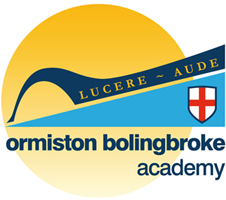 Experience in an 11 -18  or 11 -16 Academy/School                                                     Relevant successful teaching experience in secondary educationExperience of teaching technology  and in  particular engineering and/or constructionSuccessful experience of planning for implementation of and impact on school improvement, including self evaluation.Experience of raising standards and performance.QualificationsQualified teacher status Evidence of continuing professional development.Knowledge and SkillsKnowledge of up to date educational policies and developments especially technology Experience/knowledge of how children learn with evidence to show how this can be effectively translated into classroom practice.The ability to analyse trends in performance in order to set challenging but achievable whole targets.The ability to set up appropriate intervention strategies.An excellent classroom practitioner.Understanding of the monitoring & evaluation processes and their impact on learning and teaching.Outstanding inter-personal and communication skills.The ability to manage change.Demonstrate a knowledge of equal opportunities and how equality issues can be addressed throughout the Academy.An understanding of and commitment to e-learningKnowledge and understanding, and significant experience, in using data to inform learning and teaching. Special RequirementsA willingness to work closely with other subject leaders in promoting a corporate responsibility for student discipline.The confidence to challenge factors which might undermine the Academy’s performance.The commitment to continue to develop collaborative links with other Ormiston Academies and partners.A willingness to work collaboratively with staff and to support them sensitively and effectively.The desire to lead by example; a willingness to participate in the high profile management style adopted by the senior leadership team.A commitment to maintaining very high expectations of students and staff alike.A capacity to work effectively under pressure.